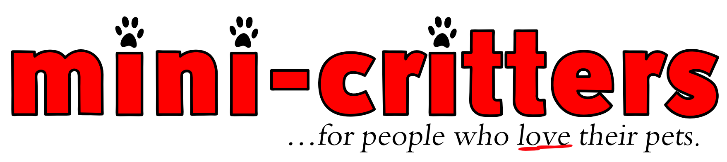 Interactive Day Care Enrollment FormPage OneOwner(s) and Pets InformationOwners Information:Name (list all): ________________________________________Last Name: _________________________________________Address: _____________________________________________________City: ____________________State:_________ Zip:___________Cell Phone: ____________________________ Work Phone: ______________________ Alternate Phone:______________________Email:_________________________________________________________________________________________________Vet Clinic: ____________________________________________________________________ Vet Phone: _______________________________*If any of the above information changes please inform us as soon as possible.Dogs Information:Name:_____________________________ Breed:_______________________ DOB:_________________Gender Information:  Male/Female -- Neutered/Spayed   Weight(lbs):_________ Color(s):_________________The following questions do not affect eligibility for daycare, just gives are staff an idea of your dog’s personality. How long has your dog been in your family? _________________________________________________Where did you adopt your dog? ___________________________________________________________Has your dog had any obedience training?   Yes/No   Are they comfortable with their feet touched?   Yes/NoHave they growled/snapped at anyone who has touched their bone, food, or toys?     Yes/NoDoes your dog play with dogs on a regular basis?   Yes/No   Does your dog react to puppies?   Yes/NoDoes your dog prefer certain sexes of dogs?    Yes/No  If yes, which?    Male/FemaleHow does your dog react to strangers/new individuals, if yes how? _______________________________Please list and describe any behavioral problems/idiosyncrasies/special sensitivities of which we should be aware of. ___________________________________________________________________________________________________________________________________________________________________________________________________________________________________________Anything else we should know? _________________________________________________________________________________________________________________________________________________________________________________________________________________I attest that all information on this page is as accurate as possible, and will inform Mini-Critters Pet Village Inc. if anything changes. Owners Signature: ______________________________________________________________   Date: __________________________Mini-Critters requires all day care participants to be updated on the following vaccinations. Rabies (If over 6 months)          Distemper Parvo         BordetellaPlease have your vet contact us for records, or bring vaccination records along on the first day of day care.Revised 6/13/2020Interactive Day Care Enrollment FormPage TwoMini-Critters Interactive Day Care Client AgreementI hereby release mini-critters Interactive Day Care (MCIDC), its agents, officers, employees, customers and potential customers of MCIDC from any and all liabilities for injuries to myself, my dog, or any other property of mine which may arise in any way out of services and/or products provided by or as a consequence of my association with MCIDC. I acknowledge and understand that every dog reacts differently and that animals, by nature are unpredictable. Dogs may, without warning, bite or cause injury to humans or other dogs. I acknowledge and understand that there are certain risks involved in participating in day care, including but not limited to dog fights, dog bites to humans or other dogs and the transmission of disease. Read each bullet point below.Dogs not familiar with MCIDC may experience separation anxiety when apart from their human companions. Dogs not regularly exposed to the level of activity at MCIDC may feel the discomfort of sore muscles, sore joints and fatigue. Dogs not regularly socialized do not necessarily know how to behave politely with other dogs. These dogs are at higher risk of incidents including, but not limited to, bites, fights, fear aggression, object guarding, and behavior problems and/or acting out. Dogs at play during the regular day care can become dirty. Baths can be requested. I understand the extra risk my puppy has of contracting disease or illness by entering the day care program without being fully vaccinated. Water is available at all times: however, your dog may still be thirsty after daycare. Be aware of their water intake as excessive amounts may cause an upset stomach or other problems. Any behavior deemed dangerous or inappropriate by MCIDC may result in dismissal from the program.  I agree to pay for all services due at the time they are rendered. I understand and agree that admitting my dog(s) into MCIDC, MCIDC has relied on my representation that my dog(s) have not harmed or shown aggressive or threatening behavior towards any person or any other dog. I certify that my dog(s) is/are in good health and has/have not been ill with any communicable disease within the last 30 days. I have read and understand the MCIDC “Rules and Regulations”. I understand MCIDC staff gives all pets involved in any type of incident a cursory examination, however, MCIDC is not liable for the location, treatment or diagnosis of any injuries incurred on our premises. It is recommended you check your dog further or seek treatment for your pet by a licensed veterinarian at your discretion and cost. In case of emergency situations, in which owner cannot be reached; you authorize MCIDC to seek veterinarian attention if needed. With my signature below, I accept exclusive and sole responsibility for these and all other risks and release MCIDC of all liability, no matter the cause. Owner’s Signature: ________________________________________ Date: _________________________ MCIDC Employee Signature: _________________________________ Date: _________________________Revised 6/13/2020Interactive Day Care Enrollment FormPage ThreeMini-Critters Interactive Day Care Rules and RegulationsTo ensure the safety and health of all animals and staff at mini-critters Interactive Day Care (MCIDC), we require all clients to comply with the following rules and regulations:Sex: All dogs must be spayed or neutered (unless they are under 6 months of age). Shots: All dogs must have up-to-date vaccinations. Health: All dogs must be in good health. For the safety of other dogs in our care, please ensure your dog is healthy and is receiving regular veterinarian care. Dogs that have been ill with a communicable condition in the last 30 days will require certification of health to be admitted or readmitted. Behavior: All dogs must be non-aggressive. Your pet will be spending time with our other dogs and rest assured that their safety and health is our main priority. Keep in mind, although it is supervised play, your dog still might acquire an occasional nip or scratch. Age: Any age dog/puppy is allowed at MCIDC as long as the dog/puppy meets the MCIDC criteria. Puppies may begin MCIDC before they receive their Rabies vaccine an before they are spayed or neutered, as long as both will be taken care of by 6 months of age. Enrollment: All dogs must have a complete, up-to-date enrollment form on file. All MCIDC	 forms must be signed and completed before admission and participation in MCIDC. Fees: Due and payable at the end of each day. Cash, check, MasterCard, Visa, Discover and American Express are accepted. Frequent play passes are available if paid in advance (these cannot be used for overnight stays). Hours of Operation: Monday through Friday 7:00a.m. to 9:00p.m, Saturday 7:00am to 7:00pm Drop off and pick up any time during these hours. MCIDC operates from 7:00a.m. until 5:00p.m. These rules and regulations are subject to change at any time without notification. Parent’s Signature:____________________________________________ Date:____________________ MCIDC Employee Signature:____________________________________ Date:____________________Social Media Release Form*This is not required and does not affect eligibility for Mini-Critters Interactive Daycare. I authorize that any and all photos of my dog may be used on any or all Mini-Critters websites, Facebook, Instagram, Snapchat, and Twitter pages and feeds.Owners Signature: ______________________________________ Date: ______________________Revised 6/13/2020Interactive Day Care Enrollment FormPage FourWelcome to The Mini-Critters Family and Day Care Overview		We are so happy to have you and your four-legged friend join us! For over 40 years Mini-Critters has been home for many Sioux Empires pets needs. Mini-Critters Interactive Daycare is a great place to let your dog(s) run and play while you are at work, or just need someone else to watch the dogs for a while. We offer a variety of options to improve your daycare experience, so please read below to find out.Day Care Daily Operations		 Day Care starts at 8am every day and ends at 5pm. Dogs will run and play for a total of 8 hours with a one-hour nap and rest period. Pick up and drop off times are 7am to 7pm every day. Always being under supervision, your dogs will be as safe, clean, and healthy as possible. Daycare facilities are sanitized and cleaned multiple times a day to promote the healthiest environment for your dog(s). Since dogs will be interacting with other dogs, different odors may be picked up by your dog. We will try are best to prevent this from happening, but it is still possible for it to happen.Discount Passes We understand you may need to use daycare every day, or just once a month. We want to make that process as easy as possible, and save you some money at the same time! Offering four different discount passes, we will find the best way to save you money and time. Discount passes are kept track of electronically on are daycare system, when you pick your dog up, our system will punch the card for you and let us know to remind you when your running low on punches or out.Pricing:	Full Day (5+ hours) : $17	Half Day (1-4 hours) : $12Passes: Meet the day care crewDaycare Manager: T.J.Staff: Tanner and JenRevised 6/13/2020PassPrice with passPrice without pass5 Full day pass$75$85 10 Full day pass$142$17030 Half day pass$255$36030 Full day pass$384$510